SYNIXTOR cortinas corta fuego y humo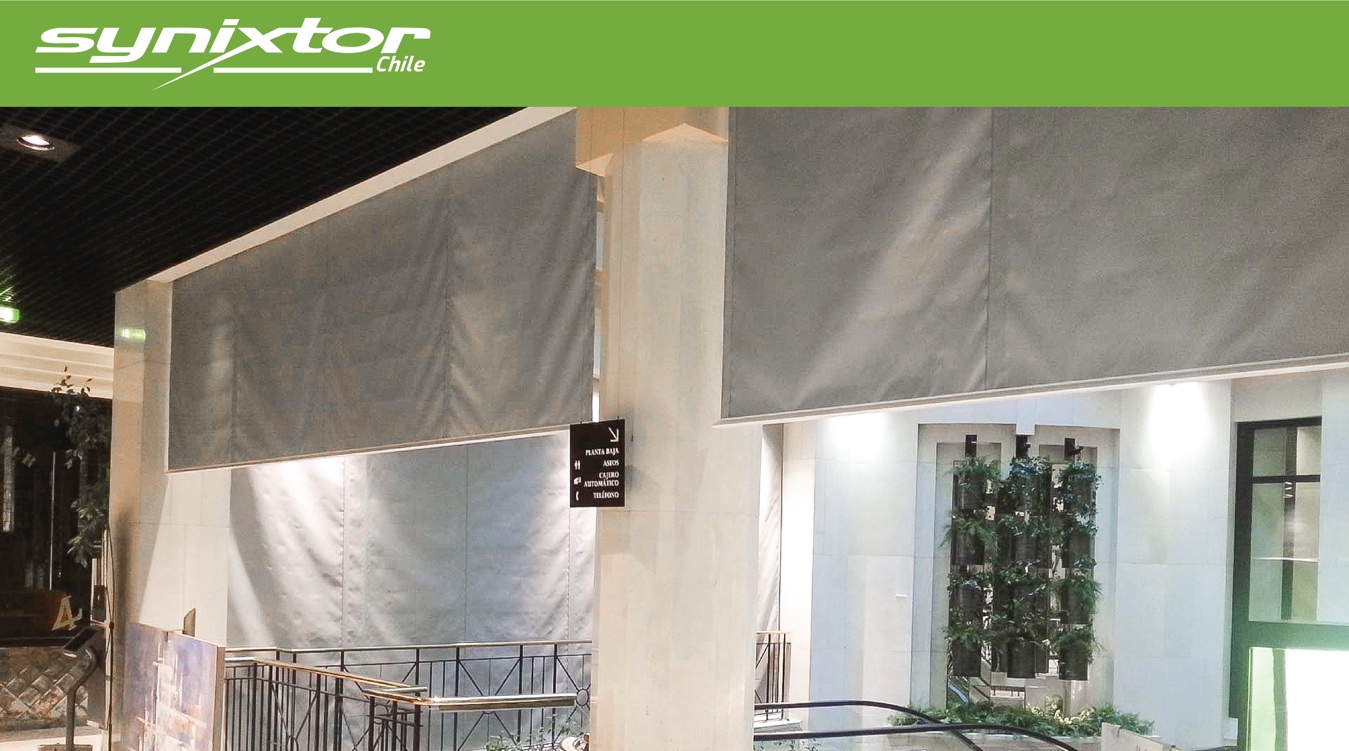 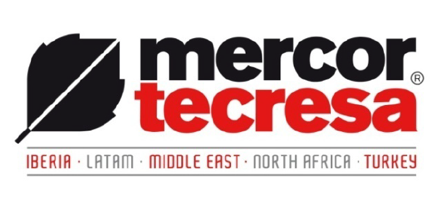 Synixtor ofrece cortinas cortafuego y cortahumo textiles, con variedad de prestaciones de protección, diferentes dimensiones y aplicaciones, con una gran versatilidad y diseño, y  sistemas de accionamiento por gravedad y motorizados. Los diferentes grados de clasificación certificada E, EW, EI (con agua) se combinan con los diferentes tejidos disponibles.En el diseño de un sistema de evacuación de humos es primordial crear una delimitación de los humos y gases que se producen en un incendio y así evitar que se propaguen extendiéndose a otros sectores que hasta ese momento no estaban afectados. Las cortinas contra humo permiten canalizar el humo en una determinada dirección hacia el sistema de evacuación, evitando y retrasando la entrada del mismo en otras áreas que se pueden habilitar como espacios libres de humo.La instalación del sistema de sectorización de humos tiene que estar certificado, homologado y garantizar una canalización segura. Synixtor cuenta con productos con certificación europea EN de conformidad y ensayos de comportamiento de los sistemas frente al fuego y humo.La barrera de humos puede ser fija, en la instalación hay elementos que sobresalen y hay que solventar; o automática, hay una necesidad estética de ocultar la barrera y de integrarla en la construcción, desplegándola únicamente en caso de incendio mediante un motor.Contamos con soluciones para:Para canalización de humo, móvil o estáticaCon desarrollo en curvaTextiles automáticas para el paso de personasPara sectorización a la propagación del humo o como barrera cortafuegoCortinas cortafuego textiles EI 90 sin toma de aguaCortinas cortafuego textiles automáticasCortinas cortafuego textiles automáticas para aberturas en horizontalCortinas cortafuego flexibles en fachadas (en el exterior)Compuerta cortafuego para líneas trasportadoras continuas o interrumpidasPuertas seccionales cortafuegoSistemas y dispositivos de controlSus ventajas: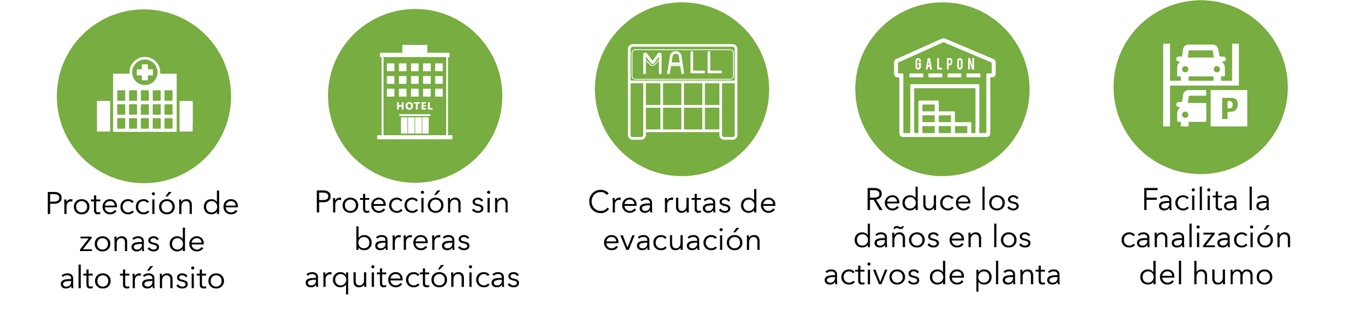 VIDEO ADJUNTO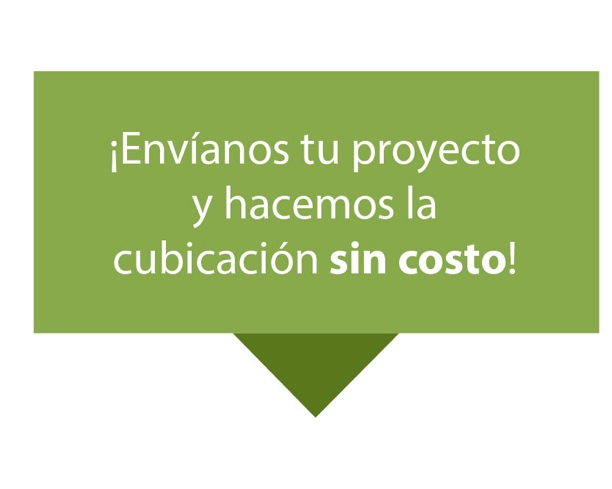 